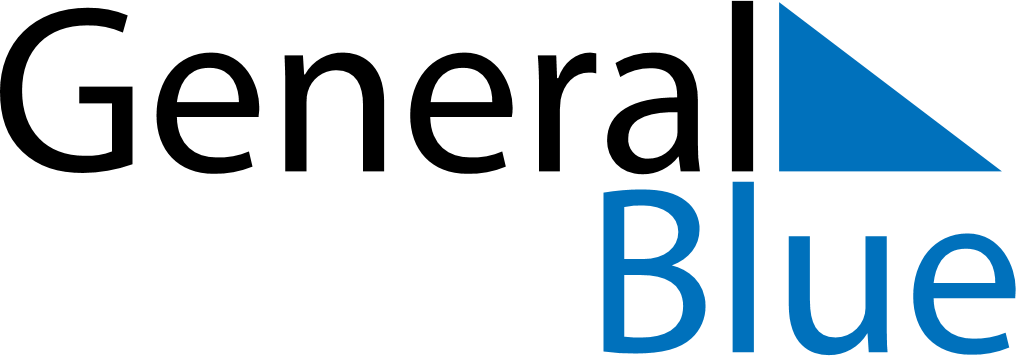 Q4 2019 CalendarBrazilQ4 2019 CalendarBrazilQ4 2019 CalendarBrazilQ4 2019 CalendarBrazilQ4 2019 CalendarBrazilQ4 2019 CalendarBrazilQ4 2019 CalendarBrazilOctober 2019October 2019October 2019October 2019October 2019October 2019October 2019October 2019October 2019MONTUETUEWEDTHUFRISATSUN1123456788910111213141515161718192021222223242526272829293031November 2019November 2019November 2019November 2019November 2019November 2019November 2019November 2019November 2019MONTUETUEWEDTHUFRISATSUN1234556789101112121314151617181919202122232425262627282930December 2019December 2019December 2019December 2019December 2019December 2019December 2019December 2019December 2019MONTUETUEWEDTHUFRISATSUN12334567891010111213141516171718192021222324242526272829303131Oct 12: Our Lady of AparecidaNov 2: All Souls’ DayNov 15: Republic DayDec 24: Christmas EveDec 25: Christmas DayDec 31: New Year’s Eve